Video Production Company Comparison GuideFor those of you that are shopping providers make sure you have a tool to remain objective and focused on the right fit for you.  Sometimes we’re the best fit.  Sometimes we’re not.  On our side of the table, we want to work with people that are perfect matches.Learn more here.Company NameHave they worked in my industry?Do they offer a variety of styles?Do they understand  our product?Do I love their work?Price Range Per 1 minute video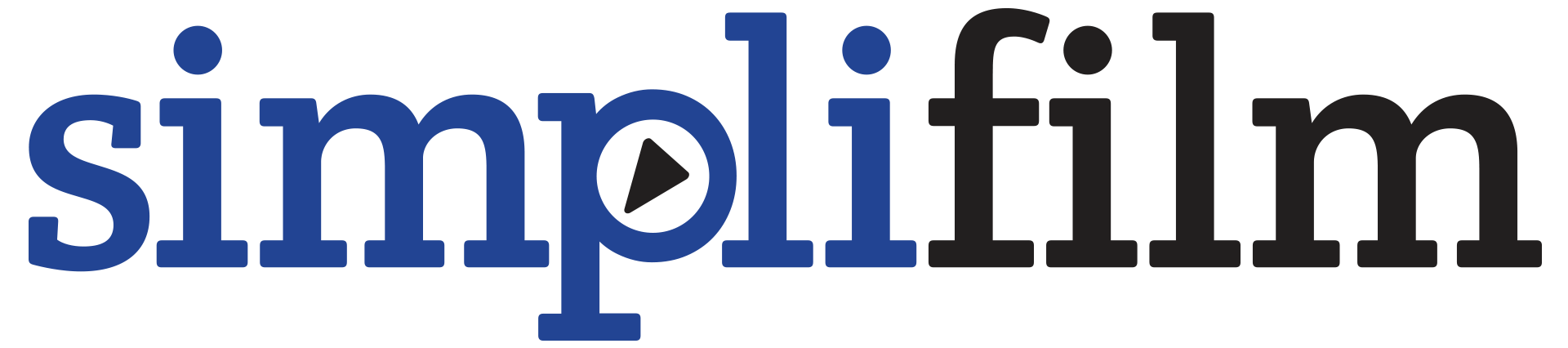 